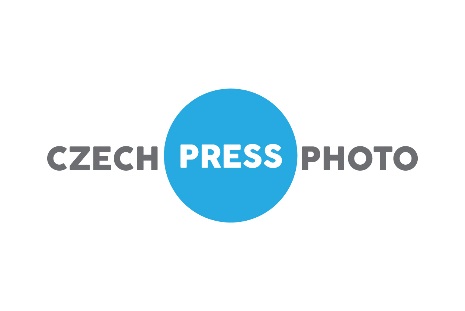 Czech Press Photo vstupuje do svého 23. ročníku(Praha – 5. září 2017) Prestižní domácí soutěž o nejlepší fotografie a videa Czech Press Photo, která je určena všem profesionálním i amatérským fotografům a tvůrcům video obsahu z Česka a Slovenska, vstupuje do svého 23. ročníku. Od začátku až do konce září lze příspěvky přihlašovat prostřednictvím on-line formuláře, který je na stránkách www.czechpressphoto.cz.„Předpokládáme, že se do soutěže letos přihlásí buď obdobný, nebo dokonce vyšší počet prací, než tomu bylo vloni. V polovině října, po zasedání mezinárodní poroty, pak vyhlásíme nominace jednotlivých kategorií a 21. listopadu celkové výsledky. Veřejnost si bude moci jak všechny nominované, tak i některé další vybrané fotografie a videa prohlédnout na výstavě, která se opět uskuteční na Staroměstské radnici,“ uvedla Veronika Souralová, ředitelka Czech Press Photo. Vloni se do soutěže zapojilo hned 349 autorů, což bylo o 58 více než v předchozím ročníku. Celkový počet fotografií a videí byl necelých 6 tisíc.Soutěžit se letos může ve více než dvaceti foto a třech video kategoriích. Práce budou hodnotit dvě samostatné poroty. Předsedou fotografické poroty bude fotograf Petr Josek. V porotě zasednou Clement Saccomani,  výkonný ředitel agentury NOOR, Evans Adrian, ředitel Panos Pictures, slovenský publicista Juraj Mravec, z českých zástupců fotograf Jan Šibík, pedagog Filip Láb a fotografka Alžběta Jungrová. Předsedou video poroty bude režisér, scénárista a producent Josef Harvan a dále pak režisérka a pedagožka Olga Sommerová, střihač a pedagog Alois Fišárek, kameraman Jan Vaniš, fotograf Miro Švolík a marketingová specialistka Martina Hyndráková. Video porota bude soutěžní příspěvky hodnotit 10. a foto porota od 12. do 15. října v prostorech multižánrového Czech Photo Centre. Tato porota potom také určí, který snímek dostane hlavní cenu -  Fotografii roku.Jednotlivé fotografie a videa se mohou do soutěže přihlašovat pouze elektronicky. Soutěž je otevřena každému, kdo má trvalé bydliště v Česku nebo na Slovensku. A to jak vydavatelům, agenturám, odborným školám, tak i volným fotografům. Vstupní poplatek za přihlášení do kategorie fotografie činí 800,- Kč/29 EUR, mladí do 23 let nehradí vstupní poplatek. V případě kategorie video je účast zcela zdarma.FotografieKategorie:Aktualita (single / série)Zpravodajské události Problémy dnešní doby (single / série)Reportážní či dokumentaristické zpracování závažných problémů doma i ve světě, volajících po řešení Každodenní život (single / série)Jak žijemeLidé, o kterých se mluví (single / série)Fotografie zachycující osoby, které hrají významnou roli v mediálním zpravodajství. Umění a kultura (single / série)Fotografie zachycující film, divadlo, hudbu, akt, moderní umění, galerie, performance, architekturu. Sport (single / série)Akce, adrenalin, vrcholový i amatérský sport Portrét (single / série)Portréty pro titulní strany, rozhovory, reportážní i stylizované portréty. Příroda, věda a životní prostředí (single / série)Krajina, fauna, flóra, ekologie, věda a technika – co člověk vymyslel a čeho dosáhl, makrofoto, mikrofoto, satelitní snímky, vesmír Lifestyle (single / série)Stylizovaná fotografie, móda, design, reklama Proměny Prahy (single / série)Zvláštní ceny: Grant Prahy Czech Press Photo 2017, Canon Junior Awards, Cena ČTK (České tiskové kanceláře), Cena UNHCR, Cena Pictoart, Cena Výboru dobré vůle - Nadace Olgy Havlové „Můj život s handicapem“. Opět bude také udělena Cena dětí snímku,  kterému dá dětská porota, sestavená Českým rozhlasem, nejvíce hlasů. Chybět nebude ani Cena diváků, kterou určí až návštěvníci Staroměstské radnice.Video Aktualita a reportážZpravodajské video určené pro web, které nepřesahuje délku 3 minut. Tato práce musí obsahovat video (movie), ve kterém jsou zastoupeny standardní multimediální prvky jako zvuk, text, grafika, může obsahovat i animace, fotografie atp. Oceňuje se především obsahová, zpravodajská závažnost a vypravěčská hodnota spolu s dovedným užitím vizuálních a dalších prvků.FeatureDokumentaristický video projekt určený pro web, který nepřesahuje délku 15 minut. Tato práce musí obsahovat video, ve kterém jsou zastoupeny standardní multimediální prvky jako zvuk, text, grafika, může obsahovat i animace, fotografie, komentované slide show, inscenované vyprávění vyjadřující autorův životní pocit atp. Oceňuje se především nápadité vyprávění obsahově silného a emocionálně působivého příběhu s dlouhotrvajícím účinkem na diváka.InvestigationSamostatná kategorie určená pro investigativní reportáže či dokumenty v délce nepřesahující 20 minut. Tato práce musí obsahovat video, ve kterém jsou zastoupeny standardní multimediální prvky jako zvuk, text, grafika, může obsahovat i animace, fotografie atp. Oceňuje se především originalita příběhu, ve kterém novinář odhaluje nečekané či skryté souvislosti v jednání lidí a institucí.Soutěž a výstavu Czech Press Photo 2017 pořádají:CZECH PHOTO, o.p.s. a Hlavní město Prahapod záštitou Ministerstva kultury a primátora Prahy. Generální partner: TrigemaPartneři: Canon, EOX, Siko, Ptáček-koupelny, Renomia, ČTK, UNHCR, EIZO, Samsung, Pictoart, Olympus, Rückl Crystal, Výbor dobré vůle ­ Nadace Olgy HavlovéHlavní mediální partner: Český rozhlas 1 - RadiožurnálMediální partner: Právo, Novinky.cz, Forbes, Lidé a Země, Prima ZOOM, Prague MorningHlavní cenu vytvořila firma Rückl CrystalVýstava Czech Press Photo 2017 bude otevřena pro veřejnost od 22. listopadu 2017 do 30. ledna 2018 v Křížové chodbě a Rytířském sále Staroměstské radnice v Praze.Další informace naleznete na www.czechpressphoto.cz.Kontakty a další informace:Public relations - Radek Polák tel.: +420 778 747 113,  polak@czechpressphoto.cz